Creative IrelandCruinniú na nÓg 2021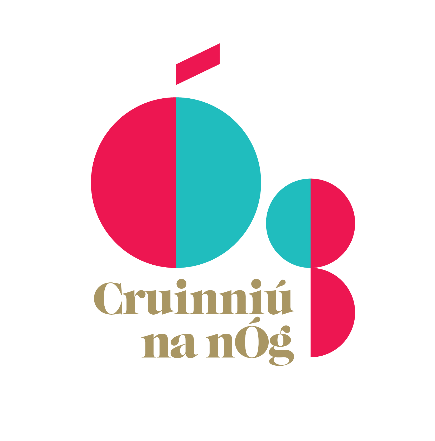 Open Call for Outdoor Interactive Creative InstallationCreatives and cultural/arts organisations are invited to submit proposals for an outdoor creative installation for Cruinniú na nÓg 2021 as part of the South Dublin Creative Ireland Programme. Cruinniú na nÓg empowers children and young people to develop their creative expression by providing opportunities for them to participate in creative activities in their local area. The day celebrates and encourages children and young people’s participation in culture and creativity through performance, coding, theatre, art and music workshops, readings, screenings, special events and much more. Events are free, local and activity based. It’s a day for ‘doing’, ‘making’ and ‘creating’!Cruinniú na nÓg 2021 anticipates taking a blended/hybrid approach of online and live programming.  A dynamic and visible installation in the outdoor space between Rua Red and Tallaght Library, known as Liberty Square, would form a focal point for the programme in the county. This inviting installation will seek to engage primarily with children aged 6-12,  as well as with parents, families, young people, and the wider community. We would be looking for evidence of engaging with children in the development, creation, and/or installation or production of this commission. It is envisioned the installation will remain in place for one month from the week of 7th June through to 12th July with any related activity taking place on the 12th June 2021, i.e., guided interactions.One award of €10,000 inclusive of VAT will be made. The installation must be COVID compliant with the flexibility to adapt to the changing restrictions. We anticipate this award to be very competitive. 
One Award up to a maximum of €10,000.00Timeline:Applications open 11 February 2021Deadline for Submission MONDAY 15 March 2021 at 1:00pmNotification of award: 1 April 2021Proposals will be assessed on the following criteria:Evidence how children/young people will be engaged in the development, creation, and/or installation or production of the work  and clearly defines how the audience (children 0-18, parents, families, young people and the wider community) is being artistically engaged in relation to Cruinniú na nÓg.Ambitious, innovative, and of high quality while fostering creativity in children and young people.The proposal is achievable, realistic, and feasible within the framework of COVID 19.The budget is clear and straightforward. Please identify other funding sources where applicable.Quality of previous workOverall quality of the proposal is a good match for Cruinniú na nÓg South Dublin.Selection Panel:The selection panel will be made up of 3 young people from the community and 2 Professional Artists or Creative Practitioners.Special Considerations:Examples of engagement with children or young people in previously created works.Voice of the Child Survey 2020A survey was undertaken of children and young people across South Dublin County in December 2020. Please email Carla Fazio at cruinniu.sdcc@gmail.com for a copy of the summary report. All Proposals MUST include the following documents:Completed Application FormDescription of the creative proposal (1000 words max)COVID Contingency PlanRelevant CVsLetter(s) of support/collaboration/partnership/agreements if applicableAt least one example of previous work that will best support your proposalProposals not containing all the above required documentation will not be considered for shortlisting.Conditions:If you are in receipt of Creative Ireland Cruinniú na nÓg 2021 funding already, you are not eligible for this open call.You may submit a proposal for the Cruinniú na nÓg South Dublin Small Project Open Call however, only one of your proposals will be awarded. Meaning an individual/organisation cannot receive both this award and a small project award. One award will be made in the value of up to €10,000.00. This amount is fully inclusive of all costs including fees to the creatives, any necessary research, production/realisation, installation, insurance, documentation, and VAT.Set up of the installation is to take place the week of 7th June 2021. You may be asked to complete a report. A template will be provided to complete this report. The installation must comply with Health and Safety standards. The successful submission will be subject to Health and Safety checks.Individuals and organisations living, located, or working in South Dublin County are eligible to apply.All individuals working with children and young people must be appropriately Garda Vetted. Individual creatives/organisations are responsible for Garda Vetting. Child Protection and Safeguarding Policy must be in place and available upon request.The appointed creative/organisation will be required to have the following insurances:Public Liability Insurance cover of €6.5 million with an indemnity to principal extension.Employers Liability cover of €13 million with an indemnity to principal extension (where employees are engaged by the creative/organisation in connection with the installation).Professional Indemnity insurance €1 million.South Dublin County Council will not insure equipment belonging to the Creative/Organisation or her/his associates. The Awardee will be required to furnish a valid Tax Clearance CertificateIndividuals/Organisations with accepted proposals must adhere to the overall Cruinniú na nÓg South Dublin timeline.All publicity material must include the following logos for acknowledgement: Cruinniú na nÓg 2021, Creative Ireland, South Dublin County Council, among others TBD. All appropriate logos will be provided by the South Dublin County Council Arts Office. South Dublin County Council reserves the right to publicise the awarding of the fund. The successful applicant may be asked to be available for promotional material purposes. 
The selection panel reserves the right not to grant an award if the standard of applications does not satisfy the criteria of the award in full.Only proposals with completed and signed applications and the required documents will be considered. Proposals and applications will be retained for 12 months.How to apply: The application form and all supporting materials must be submitted by email to Carla Fazio, Cruinniú na nÓg South Dublin Coordinator at cruinniu.sdcc@gmail.com.For questions, please contact Carla at cruinniu.sdcc@gmail.comCLOSING DATE FOR RECEIPT OF COMPLETED PROPOSALS IS MONDAY 15TH MARCH 2021 AT 1:00PMCreative Proposal ChecklistPlease make sure all the electronic documents are clearly labeled. If possible, please submit as one electronic document.The Cruinniú na nÓg South Dublin coordinator will send you a confirmation of receipt email when you submit your proposal. If you do not receive a confirmation of receipt email by Monday 15 March at 5:00pm, please email cruinniu.sdcc@gmail.com or ring the Arts Office (01) 459-7834.Document ChecklistCompleted and Signed Application FormDescription of the creative proposal (1000 word max.)COVID Contingency PlanAll relevant CVsLetter(s) of support/collaboration/partnership/agreements, if applicableOne example of previous work that will best support your proposalPlease email all documents to Carla Fazio, cruinniu.sdcc@gmail.com by Monday 15 March at 1:00pm.Thank youCruinniú na nÓg 2021APPLICATION FORMCreative ProposalProposal Title: Venue|Location(s):  Liberty SquareStart Date: 						End Date:Art/Creative Form: Target Age Range: *Please attach a description of the creative proposal (Max. 1000 words)*Please attach a COVID Contingency PlanCreative|Organisation InformationCreative/Organisation Name: Contact Name: Address:Telephone Number: 					Mobile: Email Address: Website (if applicable): Have you received previous funding awards in this art form from South Dublin County Council or Creative Ireland?Yes					NoPlease write a short biog or description of your organization (max 120 words)*Please attach all necessary CVsBudget InformationTotal Amount of the Project/Event:	Total Amount you are requesting:Please complete below:* You may provide a more detailed budget separately if it helps present a clearer picture of the proposal. However, this is not required.Child Protection and Safeguarding PolicyAll creatives organising events and activities that involve children under the age of 18 have legal obligations for the protection and safeguarding of children in accordance with the Children First Act, 2015. You must have, and implement, a Child Protection Policy that is consistent with the Act and current guidelines. All individuals working with children must have appropriate training and be Garda vetted.*Please have available upon request a copy of your child protection and safeguarding policy.I declare that the information supplied in this proposal is accurate and complete.I understand that all information provided in respect of the Award Application will be held electronically for no more than 12 months and it should be noted that the Freedom of Information Act applies to all records held by South Dublin County Council. Signed: ______________________________________	Date: _____________Please tick if you allow your contact information can be kept on file by the South Dublin Arts Office for our mailing list.Completed applications must be emailed to Carla Fazio – cruinniu.sdcc@gmail.comCLOSING DATE FOR RECEIPT OF COMPLETED PROPOSALSMONDAY 15th March 2021 at 1:00PMFor enquiries or further information email cruinniu.sdcc@gmail.com or Tel: (01) 4597834South Dublin County CouncilCounty Hall,Tallaght,Dublin 24Privacy Statement for Economic, Enterprise and Tourism Development Department

Business Unit: Arts OfficeWho we are and why do we require your information?South Dublin County Council seeks to promote the economic, social and cultural development of the County and in doing so contribute significantly to improving the quality of life of the people of South Dublin County.The delivery of high-quality services, tailored to meet the needs of all our customers, remains one of South Dublin County Council’s core objectives and is included in our Corporate Plan. This quality service includes not only the level and quality of service given to our customers but also the quality of our decision-making processes, the efficiency and effectiveness of our corporate operations, standard of our facilities and our ability to adapt in an ever-changing environment.To provide the most effective and targeted range of services to meet the needs of the citizens, communities and businesses of South Dublin County we will be required to collect, process and use certain types of information about people and organisations. Depending on the service being sought or provided the information sought may include ‘personal data’ as defined by the Data Protection Acts and by the General Data Protection Regulation (GDPR) and may relate to current, past and future service users; past, current and prospective employees; suppliers; and members of the public who may engage in communications with our staff. In addition, staff may be required, from time to time, to collect, process and use certain types of personal data to comply with regulatory or legislative requirements.Why does the Council have a privacy statement?South Dublin County Council has created this privacy statement to demonstrate the Council’s firm commitment to privacy and the security of the personal data you provide to the Council. South Dublin County Council’s commitment to you is that the personal data you may be required to supply to us is;Obtained lawfully, fairly and in a transparent mannerObtained and retained for only specified, explicit and legitimate purposesAdequate, relevant and limited to what is necessary for the purpose for which it was obtainedRecorded accurately and, where necessary, updatedStored safely and securelyKept only for as long as is necessary for the purposes for which it was obtained.Kept in a form which permits identification of the data subjectProcessed fairly and in a manner that ensures the appropriate security of the personal data including protection against unauthorised or unlawful processing.Service referred to in this Privacy StatementRecording applications to the Councils Bursary and Grant Schemes and informing applicants of the outcome of their application.Personal data requiredApplicants: Name, Address, Phone no, email addressReferees: Name, Address, Phone no, email address
Specific and legitimate purpose for which the personal data is being sought
Applicant: To identify the applicant and the proposal

Referee: To verify the information provided by the applicantLegal basis under which the information is required to be suppliedThere is no legal obligation for somebody to give us their information. However, if they wish to be considered for a grant or award it will be necessary for these details to be provided.
Other organisations/bodies/entities that the Council will be required to share data with, or obtain data from, in order to provide the required service
The Council will not be required to share data with, or obtain data from, other organisations/bodies/entities in order to provide the required service
How your personal data will be kept safe from unauthorised or unlawful processingPaper documentation will be scanned and disposed of as soon as possible and an electronic version will be stored on SDCC’s secure document storage systemPeriod for which your personal data will be retainedData will be held for 12 months.Contact Details In order to communicate with you, the Council will ask for your contact details. You do not have to provide all contact details but providing more, such as email, phone, address, makes it easier for the Council to communicate with you. Your Data Protection RightsYou have the right to request access to personal data held about you, obtain confirmation as to whether data concerning you exists, be informed of the content and source of data and check its accuracy. In addition, if the data held by South Dublin County Council is found to be inaccurate, you have the right to have the data corrected by the Council.You may request to have information erased, object to direct marketing and to restrict the processing of your information, including automated decision-making.You have the right to request data portability (transfer) of personal data held electronically by the Council to another data controller where technically feasible. You may withdraw consent at any time where processing is based entirely on your consent.Please note that to help protect your privacy the Council will take steps to verify your identity before granting access to personal data. Data access requests should be made in writing and addressed to the Data Protection Officer, South Dublin County Council, County Hall, Tallaght, Dublin 24.E-Mail: dataprotection@sdublincoco.ie. Telephone: 01-4149000.Right of Complaint to the Data Protection CommissionIf you are not satisfied with the outcome of the response you receive in relation to a data access request or are unhappy with the manner of the processing of your data by South Dublin County Council then you are entitled to make a complaint to the Data Protection Commission which may investigate the matter for you. The Data Protection Commission’s website is www.dataprotection.ie  or you can contact the Commission’s Office at:Phone: 0761104800 or 0578684800E-mail: 		info@dataprotection.iePostal Address:  	Data Protection Commission21 Fitzwilliam Square SouthDublin 2 D02 RD28ExpenseAmount12345678910Expenditure TotalExpenditure Total€IncomeAmountConfirmedNot Confirmed1Cruinniú na nÓg 2021 Award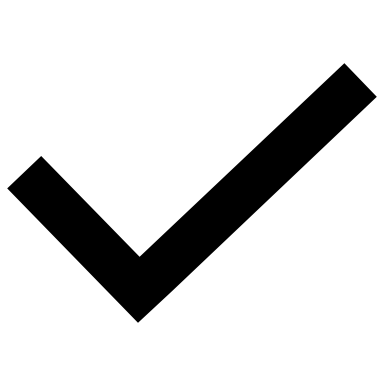 234Income TotalIncome Total€€€